                      109年12月31日 志學站 火車時刻表                     志學站  (順行-往台東方向)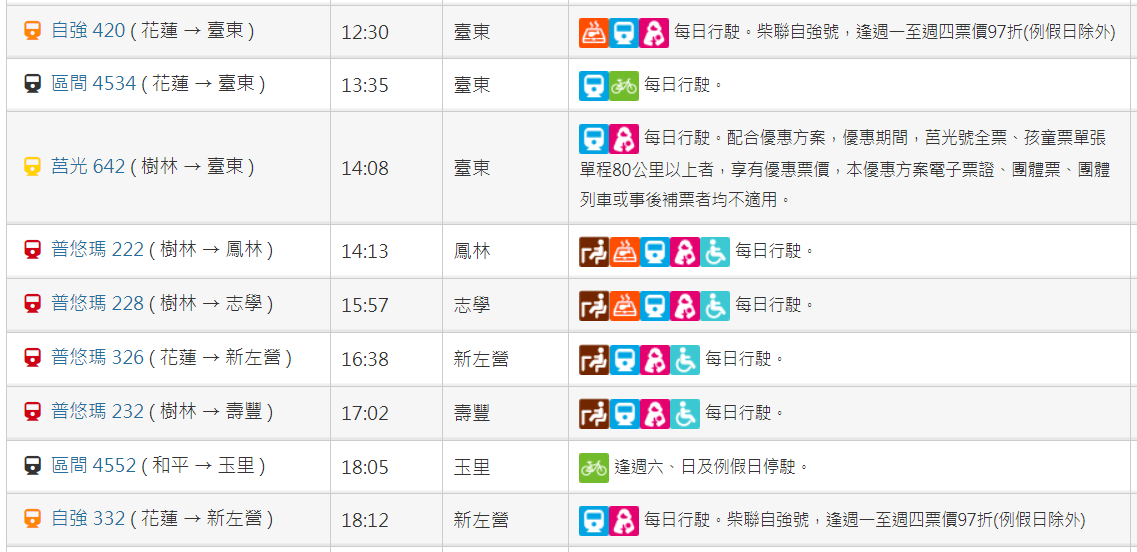                      志學站  (逆行-往台北方向)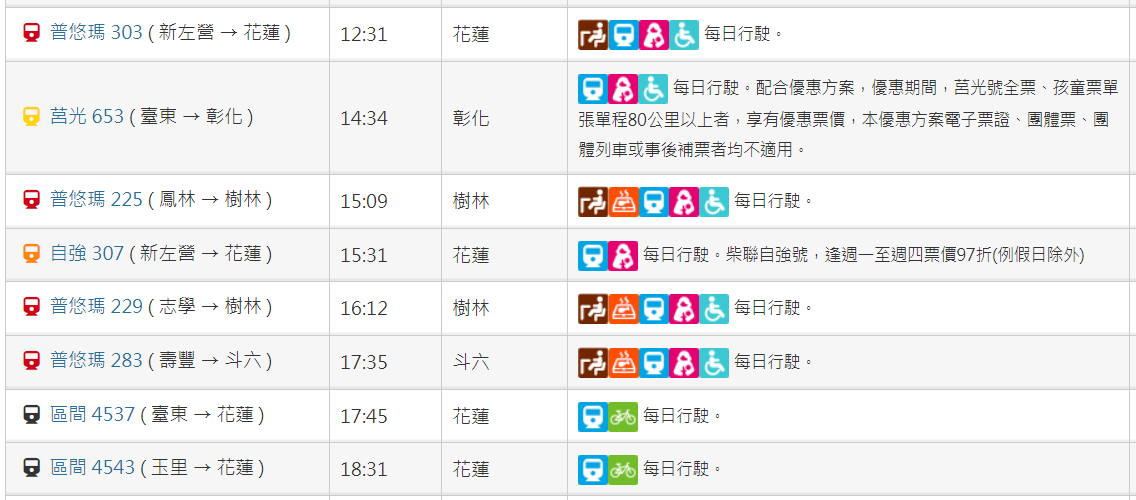 109年12月31日 本校接駁車時刻表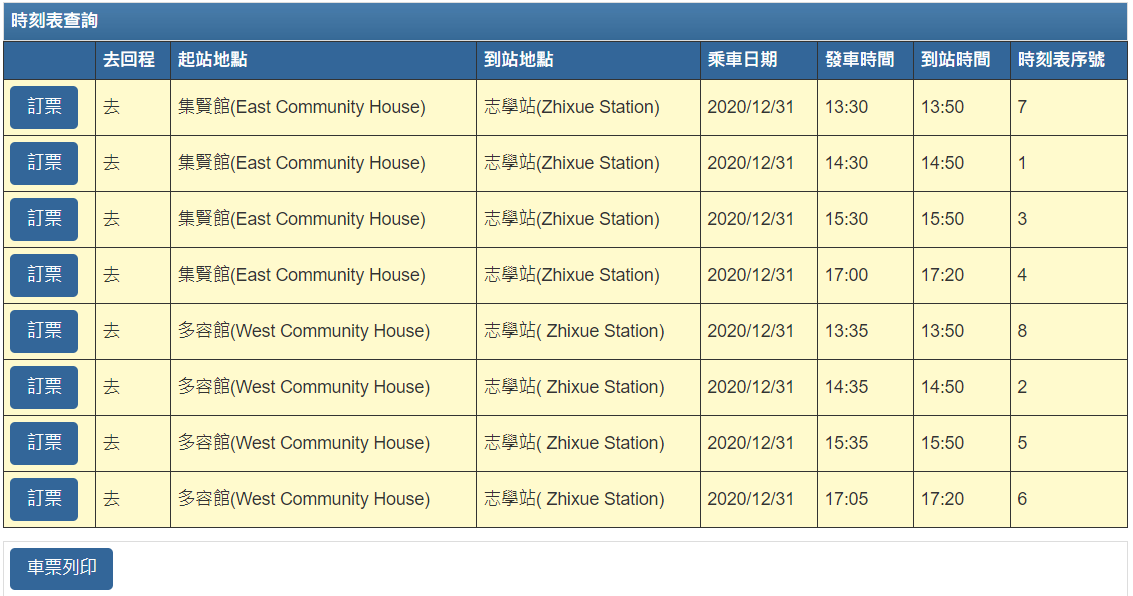 本校接駁車發車時間13:3015:3017:00本校接駁車發車時間13:3014:3014:3015:3017:0017:0017:00